§411.  Multi-year fleet registrationNotwithstanding any other provision of law, the Secretary of State may authorize registrants with 100 or more motor vehicle registrations to participate in a multi-year fleet registration program.  Registrants shall elect a common expiration date for all vehicles placed in the multi-year fleet registration program.  With permission of the Secretary of State, a registrant may establish more than one fleet.  [PL 1995, c. 645, Pt. B, §8 (NEW); PL 1995, c. 645, Pt. B, §24 (AFF).]Motor vehicles registered pursuant to a multi-year fleet registration program may be issued registration credentials for a period not to exceed 5 years.  The Secretary of State shall establish a method for the annual verification and collection of appropriate registration fees and excise taxes.  When municipal excise tax is required under Title 36, chapter 111, the person registering the motor vehicles shall pay the excise tax directly to the appropriate municipality.  [PL 1995, c. 645, Pt. B, §8 (NEW); PL 1995, c. 645, Pt. B, §24 (AFF).]The Secretary of State may adopt rules for the implementation of a multi-year fleet registration program.  Rules adopted pursuant to this section are routine technical rules as defined in Title 5, chapter 375, subchapter II‑A.  [PL 1995, c. 645, Pt. B, §8 (NEW); PL 1995, c. 645, Pt. B, §24 (AFF).]SECTION HISTORYPL 1995, c. 645, §B8 (NEW). PL 1995, c. 645, §B24 (AFF). The State of Maine claims a copyright in its codified statutes. If you intend to republish this material, we require that you include the following disclaimer in your publication:All copyrights and other rights to statutory text are reserved by the State of Maine. The text included in this publication reflects changes made through the First Regular Session and the First Special Session of the131st Maine Legislature and is current through November 1, 2023
                    . The text is subject to change without notice. It is a version that has not been officially certified by the Secretary of State. Refer to the Maine Revised Statutes Annotated and supplements for certified text.
                The Office of the Revisor of Statutes also requests that you send us one copy of any statutory publication you may produce. Our goal is not to restrict publishing activity, but to keep track of who is publishing what, to identify any needless duplication and to preserve the State's copyright rights.PLEASE NOTE: The Revisor's Office cannot perform research for or provide legal advice or interpretation of Maine law to the public. If you need legal assistance, please contact a qualified attorney.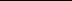 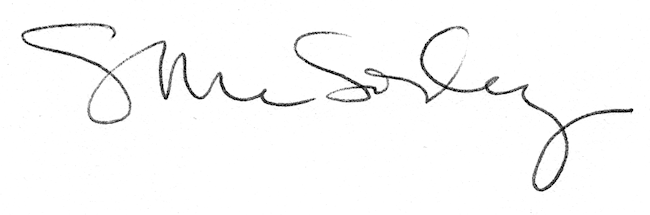 